2019 Annual Report to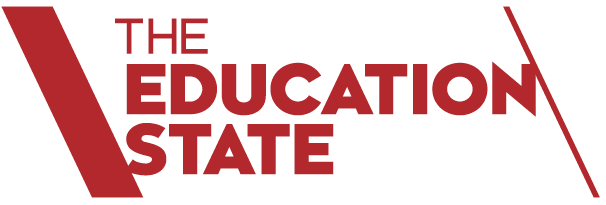 The School Community

School Name: Glen Park Primary School (1135)
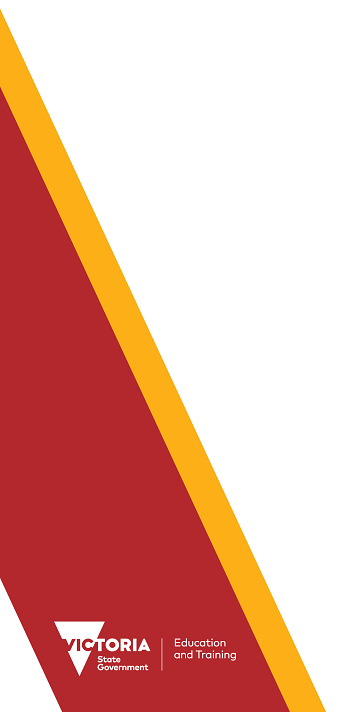 About Our School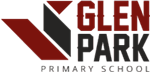 School contextGlen Park is a one-teacher rural school situated on the outskirts of Ballarat. It has been providing quality state school education since 1870.
Glen Park sits on one-acre of land surrounded by pastures, native bush land and old gold mining mullock heaps. Although a small rural school we are only a 15-minute drive from the center of Ballarat. The dominant physical feature of our school is our BER mod 5 building. We have (as of the start of 2020) one full-time teaching principal and we employ a LOTE teacher 0.1 per fortnight. Our student attendance data is excellent.We have a small enrolment which has fluctuated over the last 20 years from 15 to 4 students predominantly from our catchment area. In 2019 we had 8 students. According to the Student Family Occupation index, our over-all Socio-economic profile is ‘high’ which has not always been the case. We have a teaching principal who has been at Glen Park since 1997. At Glen Park our aim is for every child to thrive in our learning environment and to support this, our school promotes the following values:
•	Achieving personal best
•	Empathy
•	Individuality and Persistence
Framework for Improving Student Outcomes (FISO)2019 was the last full year of our current Strategic Plan.
In our Strategic Plan we intend to use of a broad range of internal and external assessment measures and observations to better inform us of student progress and achievement and to influence future learning. We fully aligned our policies and programs  with FISO to collectively build the capacity of the school to deliver more effective teaching, improved learning and improved schooling outcomes. Our main goal for 2019 was to increase our enrolment and to ensure continued enrolment growth in the long term from our catchment area. We have undertaken quality professional learning to support our new goals and created ‘I can’ statements across the school for English and Mathematics. We examined the manner in which FISO and the continua for school improvement can be incorporated into all curriculum planning, implementation and assessment. We are currently working toward ensuring Formative assessment practices are embedded across the school. Our next strategic plan will have a strong focus on student engagement and well being.
AchievementThe school met its student achievement goal and targets set in the previous Strategic Plan and is progressing satisfactorily in meeting its current goals. Using teacher assessment against Victorian Curriculum, one hundred per cent of students received a grade of C or above in English and Mathematics. It is puzzling that the Teacher Judgement of student achievement shows Glen Park below the median for Government schools. 
NAPLAN data for the five-year average (2014-2018) indicated that one hundred per cent of students achieved in the top three bands in Reading and Numeracy and that student learning gain in Reading was above the state median and threshold standard. 
Probe data for grade 5-6 indicated all students to be well above state mean in Numeracy and Literacy. Due to our size data such as, The Student Attitudes to School Survey (ATSS) is not available to us.


Engagement
Our goal in student engagement is to provide a stimulating learning environment where students have increased levels of challenge, exposure to stimulating learning and cultural experiences, improved cognitive engagement, independence and high expectations for their continued improvement. We will focus on progressive learning practices that increase student motivation, engagement and connectedness and have the capacity to improve learning outcomes. In 2019 and beyond we will be: revising the student engagement strategy ensuring that that it remains focused on building positive teaching and learning relationships and promoting the school values and providing greater opportunities for self-guided learning and negotiated learning with the inclusion of positive feedback, constructive criticism and higher-order thinking.WellbeingStudent wellbeing was important at Glen Park and treating students as equal partners in their learning supports an engaged and enthusiastic cohort of students. Glen Park maintained a whole-school focus on the new school values; achieving personal best, empathy, individuality and persistence, and made a conscientious effort to develop approaches to learning which integrated the values in the classroom, at home and in the community. We have fostered a school learning community, which valued the interaction between, and contribution from students, teachers and parents. The ‘open door’ policy enabled parents and interested community members to participate in school programs and events. In 2018 we created a ‘Street Library’ for the use of the local community which will also showcase our school resources and commitment to state school education at a local small school level. We also highlight our school achievements through our Facebook page and website (undergoing a revamp in 2020)Financial performance and positionIn 2019 we completed some essential maintenance tasks in preparation for the 2019-20 Fire season using the Maintenance Blitz grant we recieve. (More funding from that to be spent in 2020). We have always been fiscally responsible at Glen Park and have always been in surplus. We do not ask for student fees or hold fundraising events. the principal cleans the school and donates the $6000 grant to the school to buy pupil requisites and pay for school excursions.Our equity funding is spent on providing additional one to one support to early years students. in 2019 we replaced our water tank which was a major expense . In 2020 we plan to build onto our playground , build decking and landscape our grounds making them more user friendly for students aand asthetically pleasing. For more detailed information regarding our school please visit our website at http://glenparkps.vic.edu.au/